Сумська міська радаVІIІ СКЛИКАННЯ IX СЕСІЯРІШЕННЯвід 23 липня 2021 року № 1485-МРм. СумиРозглянувши звернення громадянина, надані документи, відповідно до статей 12, 122 Земельного кодексу України, статті 50 Закону України                         «Про землеустрій», пункту 4 розділу II «Прикінцеві та перехідні положення» Закону України «Про внесення змін до деяких законодавчих актів України щодо розмежування земель державної та комунальної власності», частини третьої статті 15 Закону України «Про доступ до публічної інформації», ураховуючи протокол засідання постійної комісії з питань архітектури, містобудування, регулювання земельних відносин, природокористування та екології Сумської міської ради від 18.05.2021 № 19, керуючись пунктом 34 частини першої статті 26 Закону України «Про місцеве самоврядування в Україні», Сумська міська рада ВИРІШИЛА:Відмовити Литвиненку Сергію Івановичу у наданні дозволу на розроблення проекту землеустрою щодо відведення у власність земельної ділянки за адресою: с. Стецьківка, вул. Озерна, біля буд. № 1а, на території Сумської міської територіальної громади, орієнтовною площею 0,2500 га для ведення особистого селянського господарства у зв’язку з тим, що земельна ділянка, зазначена на доданому до клопотання заявником графічному матеріалі, потрапляє на земельну ділянку надану в постійне користування Державному підприємству Стецьківський спиртзавод, що підтверджено державним актом на право постійного користування землею серія II-СМ № 000161 від 26.12.2001,                         та відноситься до земель державної власності, розпорядження якими не входить до повноважень Сумської міської ради.Сумський міський голова                                                                     О.М. ЛисенкоВиконавець: Клименко Ю.М.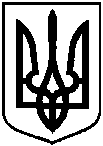 Про відмову Литвиненку Сергію Івановичу у наданні дозволу                 на розроблення проекту землеустрою щодо відведення у власність земельної ділянки за адресою:                        с. Стецьківка, вул. Озерна,                          біля буд. № 1а, на території Сумської міської територіальної громади, орієнтовною площею 0,2500 га